Položkový rozpočet stavbyStavba:2023/01ZŠ Okružní - Výměna termoventilůObjekt:01Výměna termoventilůVýměna termoventilůRozpočet:Objednatel:001Město BruntálNádražní 20IČO: 00295892DIČ:79201BruntálZhotovitel:Marek Doležal vodoinstalatérské a topenářské práceE. Krásnohorské 29IČO: 732 46 212DIČ: CZ7305224850792 01BruntálVypracoval:Marek DoležalRozpis cenyHSVCelkem0,00836 591,000,00PSVMONVedlejší nákladyOstatní nákladyCelkem0,000,00836 591,00Rekapitulace daníZáklad pro sníženou DPHSnížená DPH15152121%%%%0,00 CZK0,00 CZKZáklad pro základní DPHZákladní DPH836 591,00 CZK175 684,11 CZK0,00 CZKZaokrouhleníCena celkem s DPH1 012 275,11 CZKvdneIng. Petr RysZa objednateleZa zhotoviteleZpracováno programem BUILDpower S, © RTS, a.s.Stránka 1 z 4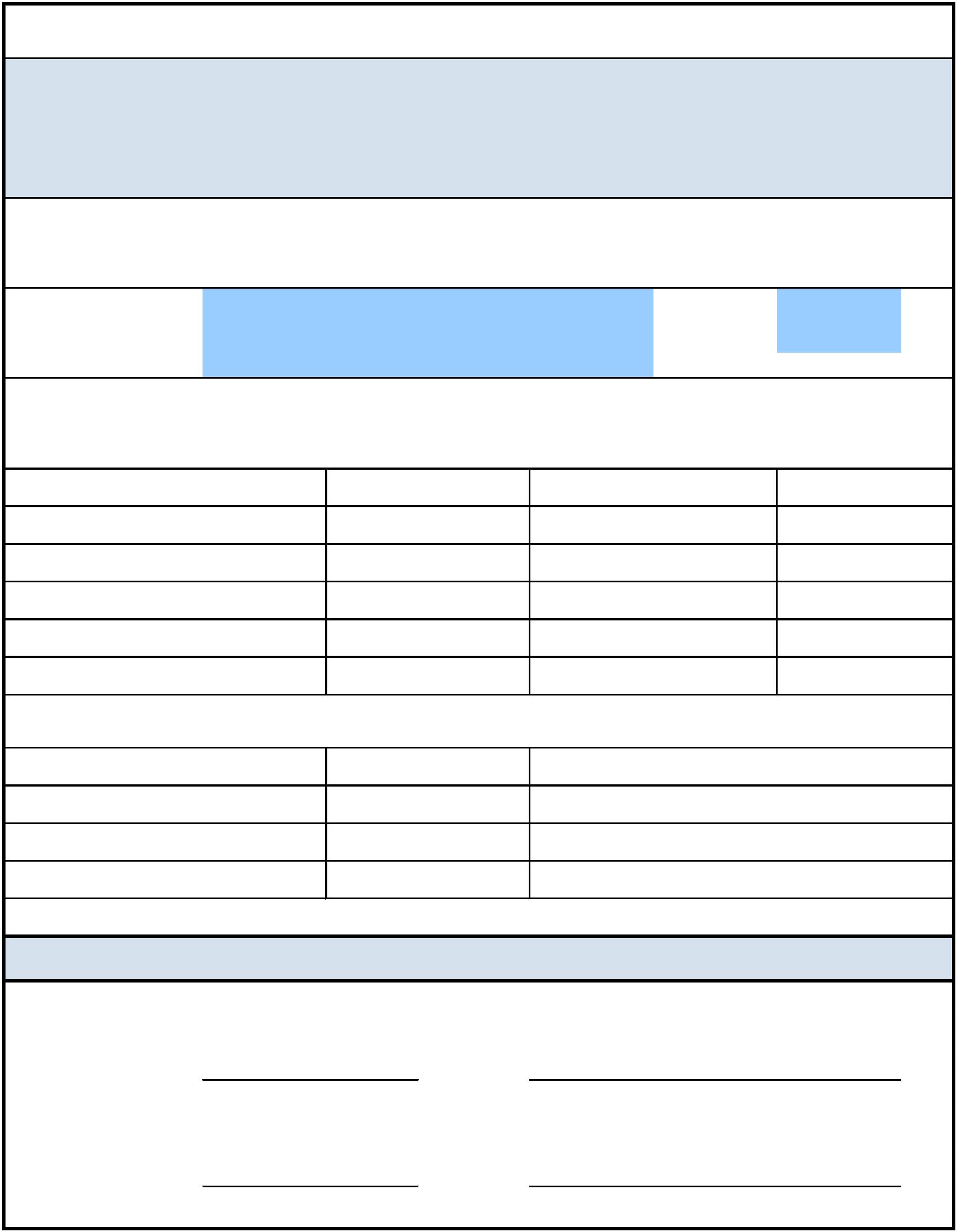 Popis stavby: 2023/01 - ZŠ Okružní - Výměna termoventilůPopis objektu: 01 - Výměna termoventilůPopis rozpočtu: 001 - Výměna termoventilůZpracováno programem BUILDpower S, © RTS, a.s.Stránka 2 z 4Rekapitulace dílůČísloNázevTyp díluCelkem%773334Rozvod potrubíPSV37 323,004,5ArmaturyPSV799 268,00 95,5836 591,00 100,0Cena celkemZpracováno programem BUILDpower S, © RTS, a.s.Stránka 3 z 4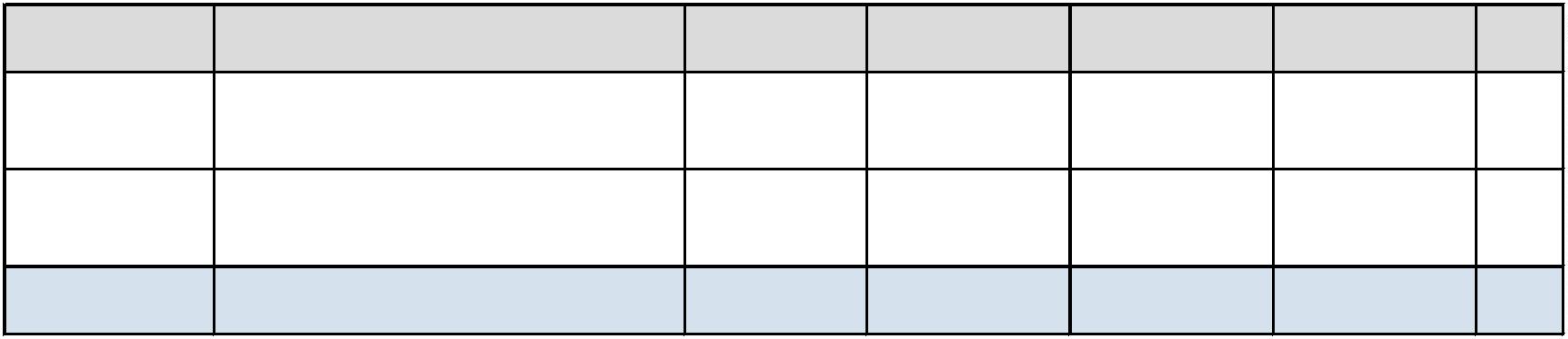 Položkový rozpočetS: 2023/01O: 01ZŠ Okružní - Výměna termoventilůVýměna termoventilůVýměna termoventilůR: 001Cena sDPH662 662,5523 079,5437 067,14P.č. Číslo položky Název položkyMJ MnožstvíCena / MJ Celkem547 655,00DPHDíl: 734Armatury1234734430821R00Demontáž termostatů kapilárovýchkuskuskuskus289,0000066,0019 074,0030 634,00173 978,00294 202,0021,0021,00734300822R0055113611RDemontáž armatur horkov.,rozpoj.šroubení do DN 25Šroubení 1/2" nastavitelné prodloužení289,00000578,00000289,00000106,00301,0021,00 210 513,3821,00 355 984,42734225273RT2Ventil termostatický,přímý, GIACOMINI R402H DN 20 s1 018,00termostatickou hlavicí GIACOMINI R460HObjímka proti zcizení5R 734.1kus289,00000103,0029 767,0021,0036 018,07Díl: 733Rozvod potrubí37 323,0045 160,836733164103RT5Montáž potrubí z měděných trubek vytápění D 18 mmspojované lisovánímTrubka měděná systémová Mapress 28 x 1,0 mmmm55,0000044,00000377,00377,0020 735,0021,0021,0025 089,35719631314R16 588,0020 071,48Díl: 734Armatury251 613,00304 451,738734265223R00Šroubení regulační, přímé, GIACOMINI R715TG DN 20kuskus289,0000046,00000831,00249,00240 159,0021,00 290 592,3921,00 13 859,349722224112R00Kohouty plnicí a vypouštěcí DN 2011 454,00Celkem836 591,00Poznámky uchazeče k zadáníZpracováno programem BUILDpower S, © RTS, a.s.Stránka 4 z 4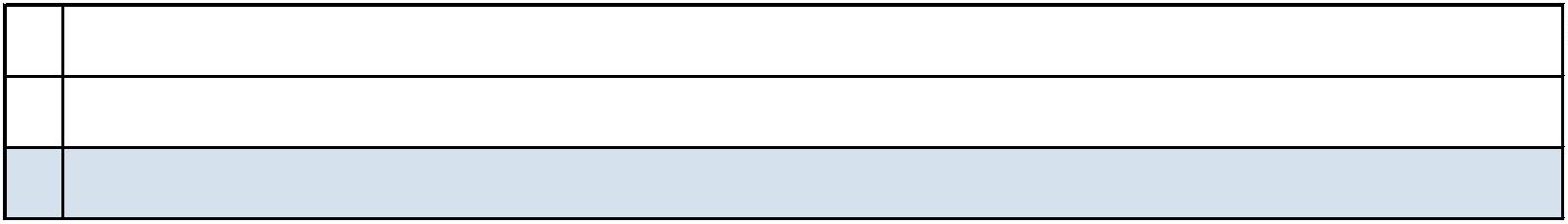 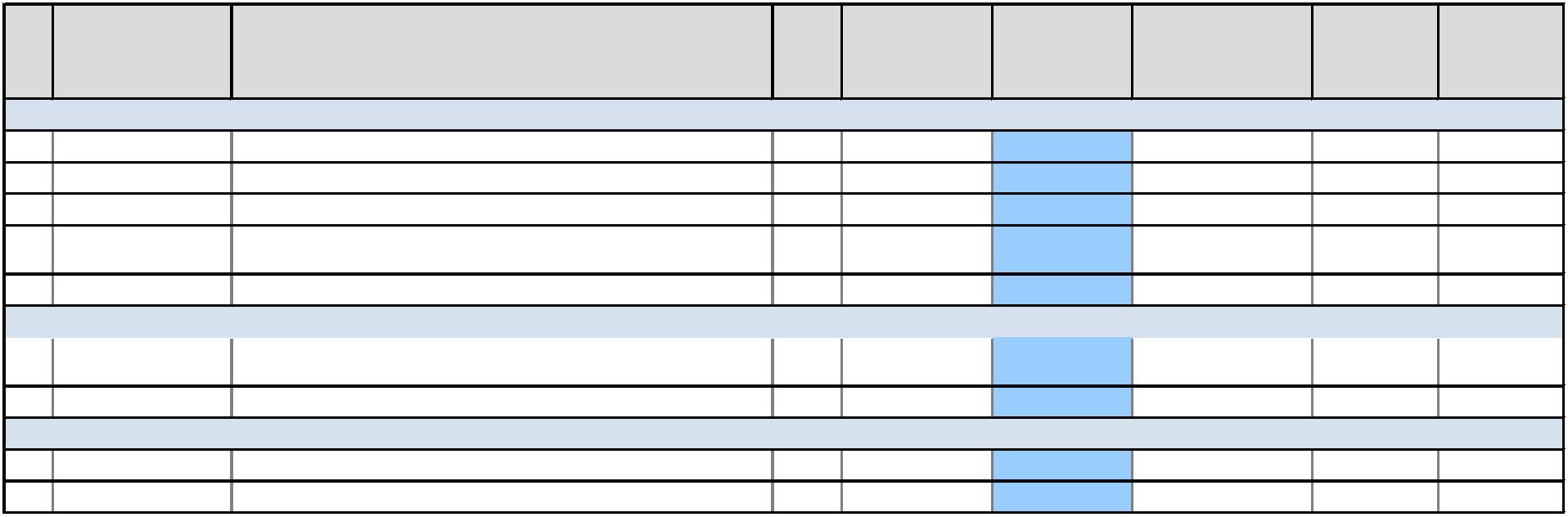 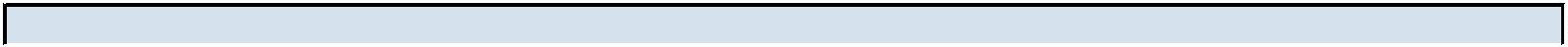 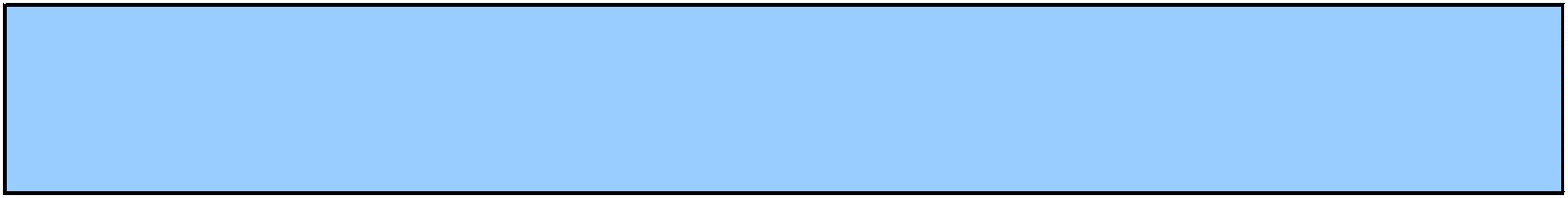 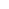 